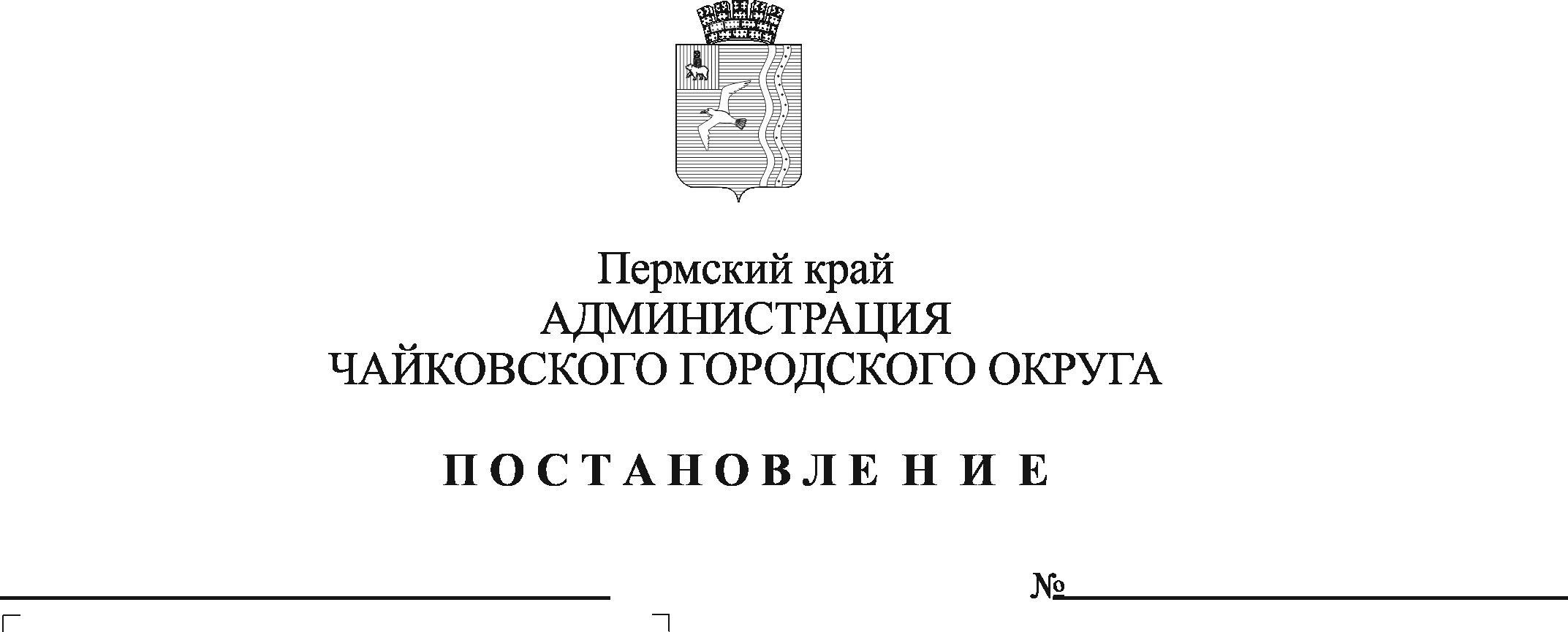 	В соответствии с  Федеральным законом от 24 июня 1999 г. № 120-ФЗ «Об основах системы профилактики безнадзорности и правонарушений несовершеннолетних», Федеральным законом от 23 июня 2016 г. №182-ФЗ «Об основах системы профилактики правонарушений в Российской Федерации», законом Пермского края от 10 мая 2017 г. № 91-ПК «О профилактике безнадзорности и правонарушений несовершеннолетних в Пермском крае», на основании Устава Чайковского городского округа, в целях своевременного выявления признаков детского и семейного неблагополучия, правонарушений и преступлений на территории Чайковского городского округа Пермского краяПОСТАНОВЛЯЮ:1. Утвердить прилагаемый Порядок осуществления ведомственного контроля в отношении органов и учреждений системы профилактики  безнадзорности и правонарушений несовершеннолетних, подведомственных администрации Чайковского городского округа. 2. Постановление опубликовать в муниципальной газете «Огни Камы» и разместить на официальном сайте администрации Чайковского городского округа.3. Постановление вступает в силу после его официального опубликования.4. Контроль за исполнением постановления возложить на заместителя главы администрации Чайковского городского округа по социальным вопросам.Глава городского округа - глава администрации Чайковского городского округа                                                   Ю.Г. Востриков УТВЕРЖДЕНпостановлением администрации Чайковского городского округаот __________    № ________ПОРЯДОК осуществления ведомственного контроля в отношении органов и учреждений системы профилактики  безнадзорности и правонарушений несовершеннолетних, подведомственных администрации Чайковского городского округа Общие положения1.1. Настоящий Порядок определяет положения о подготовке и проведении ведомственного контроля в сфере профилактики безнадзорности и правонарушений несовершеннолетних (далее - Порядок).1.2. Ведомственный контроль осуществляется Управлением образования, Управлением физической культуры и спорта, Управлением культуры и молодежной политики, Отделом по делам несовершеннолетних и защите их прав администрации Чайковского городского округа (далее – контрольный орган) в целях выявления фактов нарушений законодательства о профилактике безнадзорности и правонарушений несовершеннолетних, своевременного принятия мер для устранения обстоятельств и причин выявленных нарушений законодательства и их последствий.1.3. Объектом контроля является деятельность подведомственных учреждений культуры, образовательных организаций, учреждений дополнительного образования, спорта, туризма, являющихся субъектами системы профилактики безнадзорности и правонарушений несовершеннолетних (далее – подведомственные организации).1.4. Предметом ведомственного контроля является деятельность подведомственных организаций в сфере профилактики безнадзорности и правонарушений несовершеннолетних.2. Основные задачи, виды и формы ведомственного контроля, объемы его проведения2.1. Основными задачами ведомственного контроля являются:проведение систематического анализа текущей деятельности подведомственных организаций по раннему выявлению фактов детского 
и семейного неблагополучия и принятия эффективных решений по недопущению нарушений федеральных законов, иных нормативных правовых актов Российской Федерации, законов и иных правовых актов Пермского края в сфере профилактики безнадзорности и правонарушений несовершеннолетних;выявление, предупреждение нарушений федеральных законов, иных нормативных правовых актов Российской Федерации, законов и иных правовых актов Пермского края в сфере профилактики безнадзорности и правонарушений несовершеннолетних в деятельности подведомственных организаций и принятие мер по устранению их последствий;оказание практической помощи в повышении эффективности деятельности подведомственных организаций;изучение, обобщение и распространение положительного опыта, передовых форм и методов работы в сфере профилактики безнадзорности и правонарушений несовершеннолетних.2.2. Ведомственный контроль проводится посредством организации 
и проведения плановых и внеплановых проверок. 2.3. Плановые проверки осуществляются в виде:текущего контроля, по отдельным направлениям деятельности подведомственных организаций по профилактике безнадзорности и правонарушений несовершеннолетних;комплексной проверки, направленной на всестороннее изучение, оценку состояния и результатов деятельности, исполнение основных задач в сфере профилактики безнадзорности и правонарушений несовершеннолетних. В течение календарного года комплексные проверки проводятся в отношении не менее чем 20% подведомственных организаций от их общего числа.2.4. Тематическими вопросами, подлежащими проверке, являются:эффективность участия подведомственной организации в пределах своей компетенции в индивидуальной профилактической работе с несовершеннолетними и семьями;качество организации межведомственного взаимодействия с иными органами и учреждениями системы профилактики безнадзорности и правонарушений несовершеннолетних, в том числе выполнение требований статьи 9 Федерального закона от 24 июня 1999 г. № 120 - ФЗ «Об основах системы профилактики безнадзорности и правонарушений несовершеннолетних», Закона Пермского края  от 10 мая 2017 г. № 91-ПК «О профилактике безнадзорности и правонарушений несовершеннолетних в Пермском крае», постановлений комиссии по делам несовершеннолетних и защите их прав по направлениям деятельности подведомственной организации;соблюдение прав несовершеннолетних и иных законных представителей при проведении индивидуальной профилактической работы, в том числе на получение информации;полнота, качество, соблюдение сроков рассмотрения обращений граждан и организаций по вопросам деятельности подведомственной организации в сфере профилактики безнадзорности и правонарушений несовершеннолетних;полнота и качество внесения данных в единую информационную систему в сфере профилактики безнадзорности и правонарушений несовершеннолетних;наличие информации о должностных лицах, осуществляющих деятельность по обеспечению соблюдения прав и законных интересов несовершеннолетних и способах связи с ними, ее доступность для несовершеннолетних, родителей, иных законных представителей;актуальность и достоверность информации, размещенной подведомственной организацией на официальном сайте в информационно-телекоммуникационной сети Интернет, а также иными способами в соответствии с требованиями законодательства Российской Федерации.2.5. Основанием для проведения внеплановых проверок является: поступление письменных обращений и заявлений граждан о нарушениях их прав и законных интересов подведомственными организациями в сфере профилактики безнадзорности и правонарушений несовершеннолетних;поступление информации от органов государственного контроля (надзора) о выявленных нарушениях федеральных законов, иных нормативных правовых актов Российской Федерации, законов и иных нормативных правовых актов Пермского края в сфере профилактики безнадзорности и правонарушений несовершеннолетних в деятельности подведомственной организации;неисполнение в установленный срок рекомендаций об устранении выявленных нарушений, отраженных в акте ведомственного контроля;требование прокурора о проведении внеплановой проверки в рамках надзора за исполнением законов о профилактике безнадзорности и правонарушений несовершеннолетних по поступившим в органы прокуратуры материалам и обращениям.2.6. Плановая проверка проводится на основании разрабатываемых и утверждаемых правовых актов органов и учреждений системы профилактики безнадзорности и правонарушений несовершеннолетних, ежегодных планов проведения ведомственного контроля.2.7. Плановые и внеплановые проверки проводятся в выездной и (или) документарной форме.3. Порядок подготовки, проведения и рассмотрения итогов контроля3.1. Подготовка к ведомственному контролю включает в себя разработку и издание распорядительного документа контрольным органом о проведении ведомственного контроля и утверждении состава комиссии, включающего должностных лиц уполномоченных на проведение проверки. В распорядительном документе указываются перечень проверяемых вопросов, сроки проведения ведомственного контроля.3.2. В процессе подготовки к проведению ведомственного контроля члены комиссии знакомятся с:локальными актами подведомственной организации, регламентирующими деятельность в сфере профилактики безнадзорности и правонарушений несовершеннолетних, изданными в целях исполнения федеральных законов, иных нормативных правовых актов Российской Федерации, законов и иных нормативных правовых актов Пермского края;статистическими и иными формами отчетности, характеризующими состояние и результаты деятельности подведомственной организации в сфере профилактики безнадзорности и правонарушений несовершеннолетних;отчетами об устранении выявленных нарушений по результатам предыдущих проверок;обращениями и заявлениями граждан о нарушениях их прав и законных интересов подведомственными организациями, информацией от органов государственного контроля (надзора) о выявленных нарушениях федеральных законов, иных нормативных правовых актов Российской Федерации, законов и иных нормативных правовых актов Пермского края в сфере профилактики безнадзорности и правонарушений несовершеннолетних в деятельности подведомственной организации.3.3. Контрольный орган обязан уведомить проверяемую подведомственную организацию о проведении плановой проверки не позднее, чем за 3 рабочих дня до ее начала посредством направления копии распорядительного документа доступным способом (почтовым отправлением, факсимильной связью, электронной почтой), о внеплановой проверке - не менее чем за 24 часа до ее начала посредством направления копии распорядительного документа доступным способом (почтовым отправлением, факсимильной связью, электронной почтой).3.4. В процессе проведения ведомственного контроля председатель комиссии координирует работу членов комиссии, проводит служебные совещания с руководством проверяемой подведомственной организации.Члены комиссии несут персональную ответственность за объективность и обоснованность выводов и предложений.3.5. В случае проведения выездной проверки председатель и члены комиссии имеют право проводить беседы со специалистами подведомственной организации, несовершеннолетними, их родителями (законными представителями) по вопросам, подлежащим проверке.3.6. Подведомственная организация обязана обеспечить надлежащие условия для работы комиссии, представлять членам комиссии все необходимые для проведения ведомственного контроля материалы и документы, письменные и устные пояснения по вопросам проводимого ведомственного контроля.3.7. Срок проведения проверок не может превышать 30 рабочих дней.4. Порядок подведения итогов контрольных мероприятий, оформление их результатов4.1. Подведение итогов ведомственного контроля включает:проведение совещаний членов комиссии с руководством проверяемой подведомственной организации в день окончания проведения проверки;подготовку членами комиссии справок о результатах проведения ведомственного контроля.4.2. Акт ведомственного контроля (далее - акт) составляется председателем комиссии на основании справок о результатах проведения ведомственного контроля, составленных членами комиссии, которые приобщаются к акту. К акту также приобщаются объяснения работников подведомственных организаций, допустивших нарушения федеральных законов, иных нормативных правовых актов Российской Федерации, законов и иных нормативных правовых актов Пермского края в сфере профилактики безнадзорности и правонарушений несовершеннолетних, копии документов, связанные с проведением ведомственного контроля.4.3. Акт состоит из вводной, описательной и заключительной частей.Во вводной части указываются:дата, время и место составления акта ведомственного контроля;наименование контрольного органа, осуществляющего ведомственный контроль;дата и номер распорядительного документа;фамилии, имена, отчества должности лиц, проводивших ведомственный контроль;наименование подведомственной организации, в отношении которой осуществляется ведомственный контроль, а также фамилия, имя, отчество и должность руководителя, иного должностного лица либо уполномоченного представителя подведомственной организации, присутствовавшего при проведении ведомственного контроля:дата, время, продолжительность и место проведения ведомственного контроля.В описательной части содержатся:проверяемые вопросы;материалы ведомственного контроля, указанные в пункте 3.2. настоящего Порядка;сведения о результатах ведомственного контроля, в том числе о выявленных нарушениях федеральных законов, иных нормативных правовых актов Российской Федерации, законов и иных нормативных правовых актов Пермского края в сфере профилактики безнадзорности и правонарушений несовершеннолетних;фамилии, имена, отчества и должности работников подведомственной организации, допустивших нарушения федеральных законов, иных нормативных правовых актов Российской Федерации, законов и иных нормативных правовых актов Пермского края в сфере профилактики безнадзорности и правонарушений несовершеннолетних.В заключительной части содержатся:анализ причин и условий, способствующих возникновению выявленных нарушений;рекомендации об устранении выявленных нарушений федеральных законов, иных нормативных правовых актов Российской Федерации, законов и иных нормативных правовых актов Пермского края в сфере профилактики безнадзорности и правонарушений несовершеннолетних;при выявлении нарушений федеральных законов, иных нормативных правовых актов Российской Федерации, законов и иных нормативных правовых актов Пермского края в сфере профилактики безнадзорности и правонарушений несовершеннолетних устанавливаются сроки их устранения и срок направления подведомственной организацией плана мероприятий по устранению нарушений в орган, осуществляющей ведомственный контроль;подписи должностных лиц, проводивших ведомственный контроль.	4.4. Срок для устранения выявленных нарушений определяется с учетом характера выявленных нарушений и времени, необходимого для их устранения.4.5. В случае необходимости принятия мер по устранению, предупреждению и предотвращению выявленных нарушений устанавливается срок направления плана мероприятий по устранению нарушений и сроки их устранения. 5. Устранение выявленных нарушений в ходе проведения ведомственных проверок По результатам проведенного ведомственного контроля руководитель проверяемой подведомственной организации обеспечивает:-устранение выявленных нарушений в срок, указанный в акте;-представление отчета об устранении выявленных нарушений по истечении 30 календарных дней со дня истечения срока для устранения нарушений, указанных в акте.